C уважением,Климкин  Павел АлександровичТел. 8 (985) 226-55-85pak@texbaza.comг. Москва		                                                                                                                                   22.12.2022Группа Компаний Техбаза - официальный дилер по продажам и сервисному обслуживаниюспецтехники WACKER NEUSON, WEIDEMANN, XGMA.УВАЖАЕМЫЕ ПАРТНЕРЫ!Предлагаем Вашему вниманию: Грейдер XGMA XG3220F полный привод +кондиционерОСНОВНЫЕ ПРЕИМУЩЕСТВА:XGMA – это:−Производитель строительной техники с 70-летней историей−Одна из крупнейших производственных и научных платформ в Китае−Соответствие всем основным международным стандартам качества и безопасности−Современное, автоматизированное производство−Трехступенчатый контроль качества готовой продукцииОСНОВНЫЕ ПРЕИМУЩЕСТВА:XGMA – это:−Производитель строительной техники с 70-летней историей−Одна из крупнейших производственных и научных платформ в Китае−Соответствие всем основным международным стандартам качества и безопасности−Современное, автоматизированное производство−Трехступенчатый контроль качества готовой продукции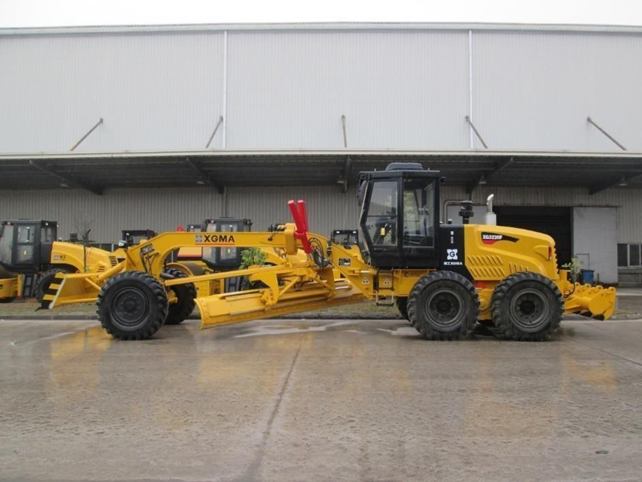               ПОЧЕМУ ТЕХБАЗА?  О Ч Е М У     Т Е Х Б              ПОЧЕМУ ТЕХБАЗА?  О Ч Е М У     Т Е Х БДополнительные характеристики и фотографии данной модели смотрите на www.texbaza-group.ruДополнительные характеристики и фотографии данной модели смотрите на www.texbaza-group.ru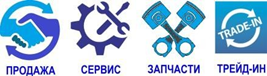 ТЕХНИЧЕСКИЕ ХАРАКТЕРИСТИКИТЕХНИЧЕСКИЕ ХАРАКТЕРИСТИКИГабаритные размеры(Д*Ш*В) мм10900x2545x3390Марка/модель	ДВСCummins 6CTAA8.3-C240Масса рабочая, кг.20 050Мощность двигателя, л.с.240Тип приводаполныйЧисло цилиндров6Грейдерный отвал, мм4270х610Рабочий объем цилиндров , л8,3Угол поворота °360Макс. скорость, км/ч37Угол наклона °90Размер шин14.00-24.00PR24Макс.заглубление, мм500Бульдозерный отвал, рыхлитель, кондиционерБульдозерный отвал, рыхлитель, кондиционерУгол наклона передних колес °17Тип трансмиссии –электрический сдвиг (технология ZF)Тип трансмиссии –электрический сдвиг (технология ZF)Коробка (Германия)ZFМосты (США)MERITORЦена (за единицу)13.000.000 рублей сНДС, утилизационный сборЦена (за единицу)13.000.000 рублей сНДС, утилизационный сборЦена (за единицу)13.000.000 рублей сНДС, утилизационный сборСрок поставки: В наличии, Москва.Срок поставки: В наличии, Москва.Срок поставки: В наличии, Москва.Срок действия предложения:условия и цены действительны 5(пять)  дней.Срок действия предложения:условия и цены действительны 5(пять)  дней.Срок действия предложения:условия и цены действительны 5(пять)  дней.ФИНАНСИРОВАНИЕМы готовы предложить Вам выгодные условия по лизингу от ведущих лизинговых компаний РФ.ФИНАНСИРОВАНИЕМы готовы предложить Вам выгодные условия по лизингу от ведущих лизинговых компаний РФ.ФИНАНСИРОВАНИЕМы готовы предложить Вам выгодные условия по лизингу от ведущих лизинговых компаний РФ.ФИНАНСИРОВАНИЕМы готовы предложить Вам выгодные условия по лизингу от ведущих лизинговых компаний РФ.ГАРАНТИЯНа	все	оборудование	распространяются стандартные Гарантийные обязательства: 12 месяцев или 2000 м/ч.ГАРАНТИЯНа	все	оборудование	распространяются стандартные Гарантийные обязательства: 12 месяцев или 2000 м/ч.ГАРАНТИЯНа	все	оборудование	распространяются стандартные Гарантийные обязательства: 12 месяцев или 2000 м/ч.ГАРАНТИЯНа	все	оборудование	распространяются стандартные Гарантийные обязательства: 12 месяцев или 2000 м/ч.ГАРАНТИЯНа	все	оборудование	распространяются стандартные Гарантийные обязательства: 12 месяцев или 2000 м/ч.НАШИКЛЮЧЕВЫЕ ПАТНЕРЫООО«ДСК»ООО«МФС-6»ПАО«Газпром»ПАО«Газпром»ПАО«Сбербанк»ПАО«Сбербанк»ООО«ТСМ»ООО«Руслан-1»НАШИКЛЮЧЕВЫЕ ПАТНЕРЫ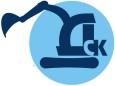 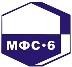 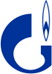 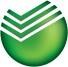 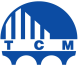 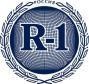 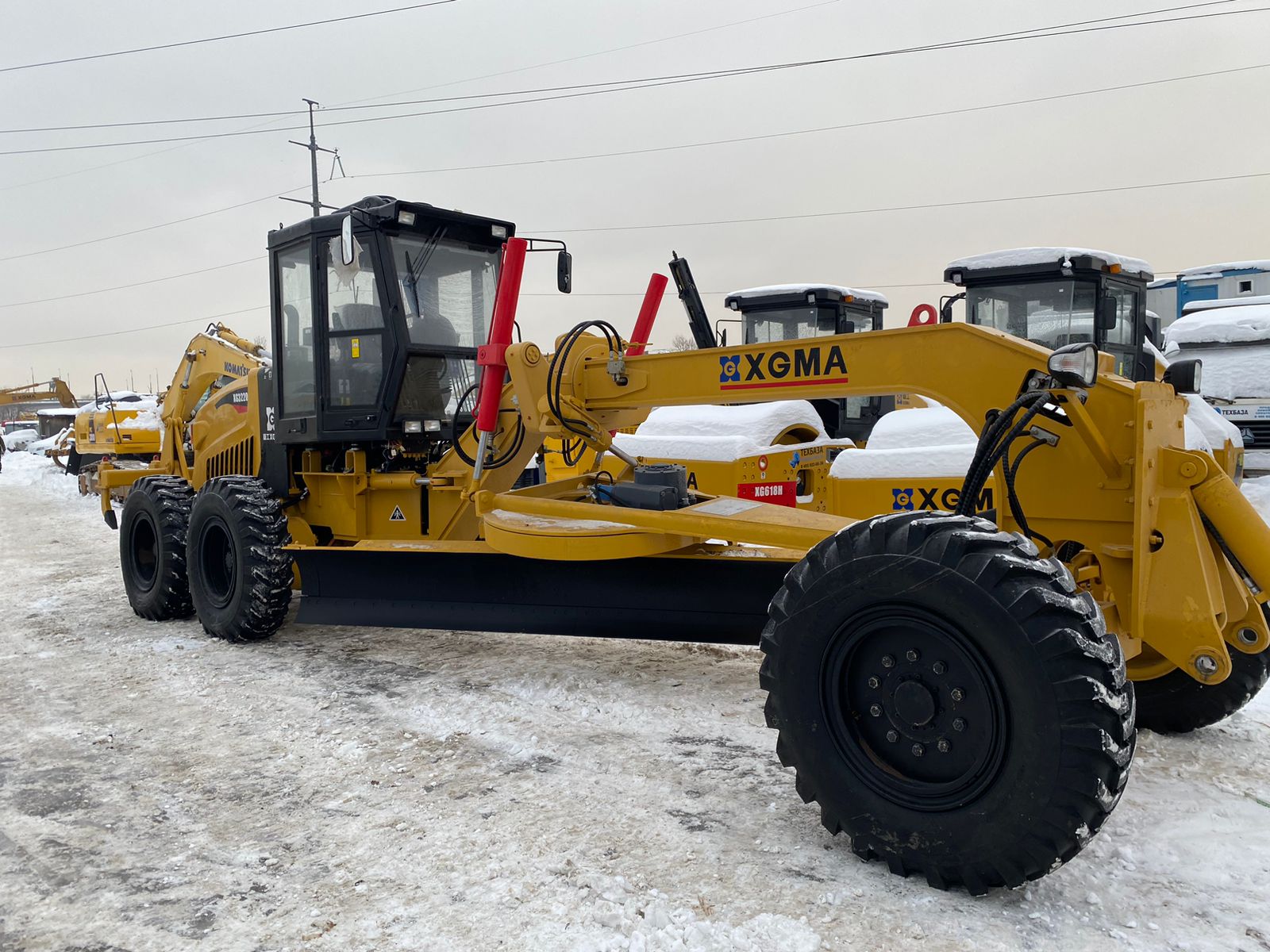 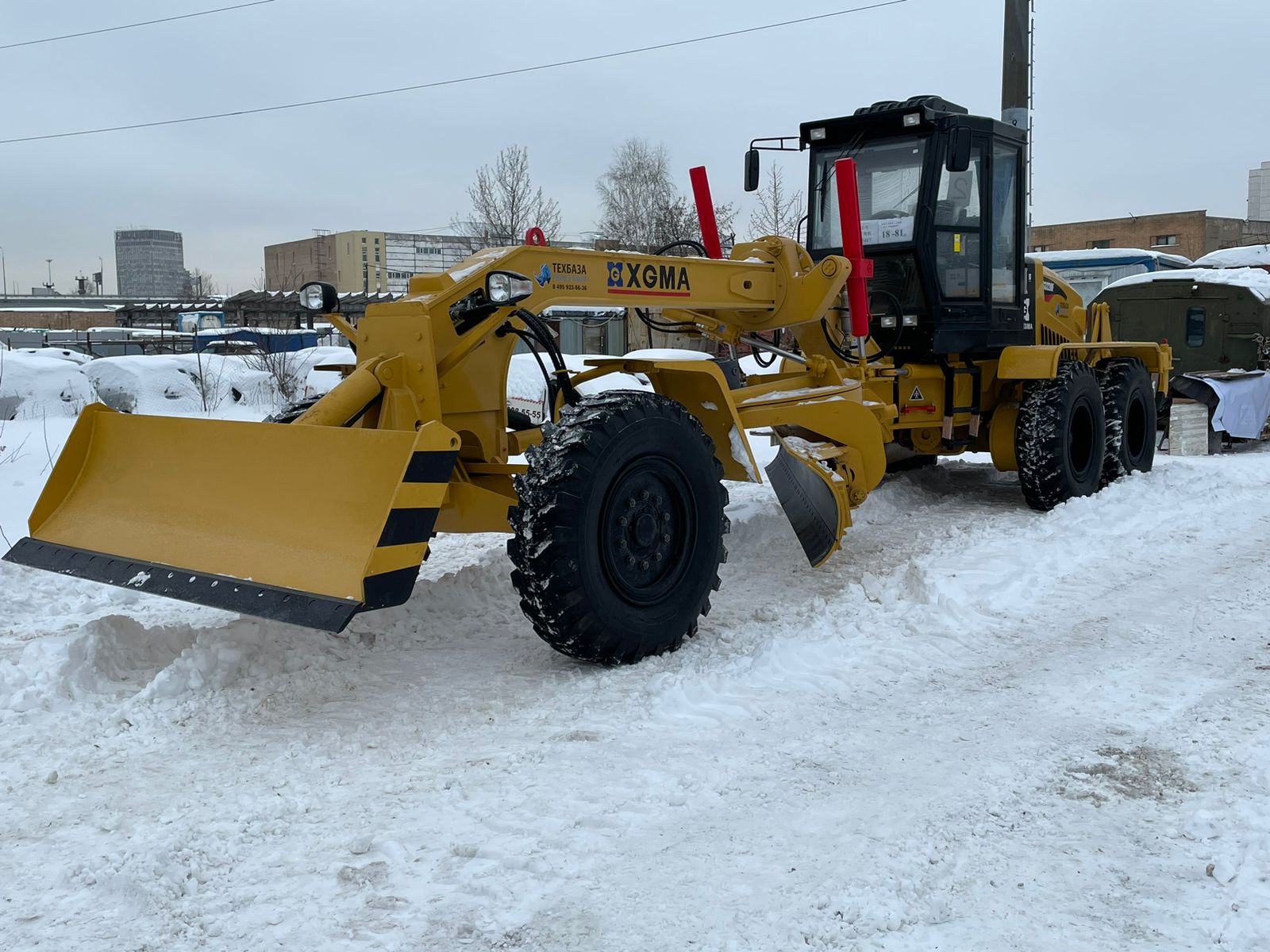 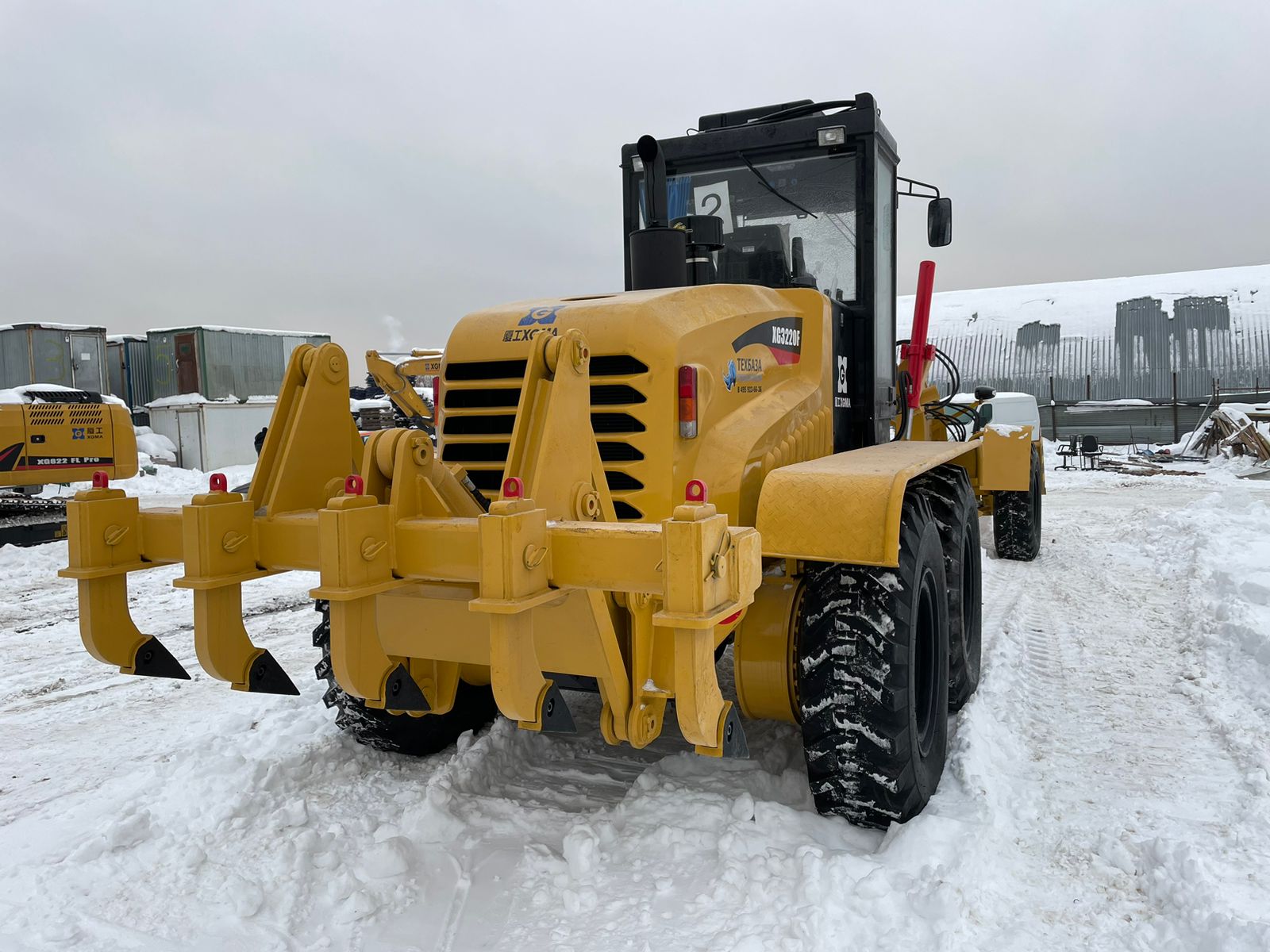 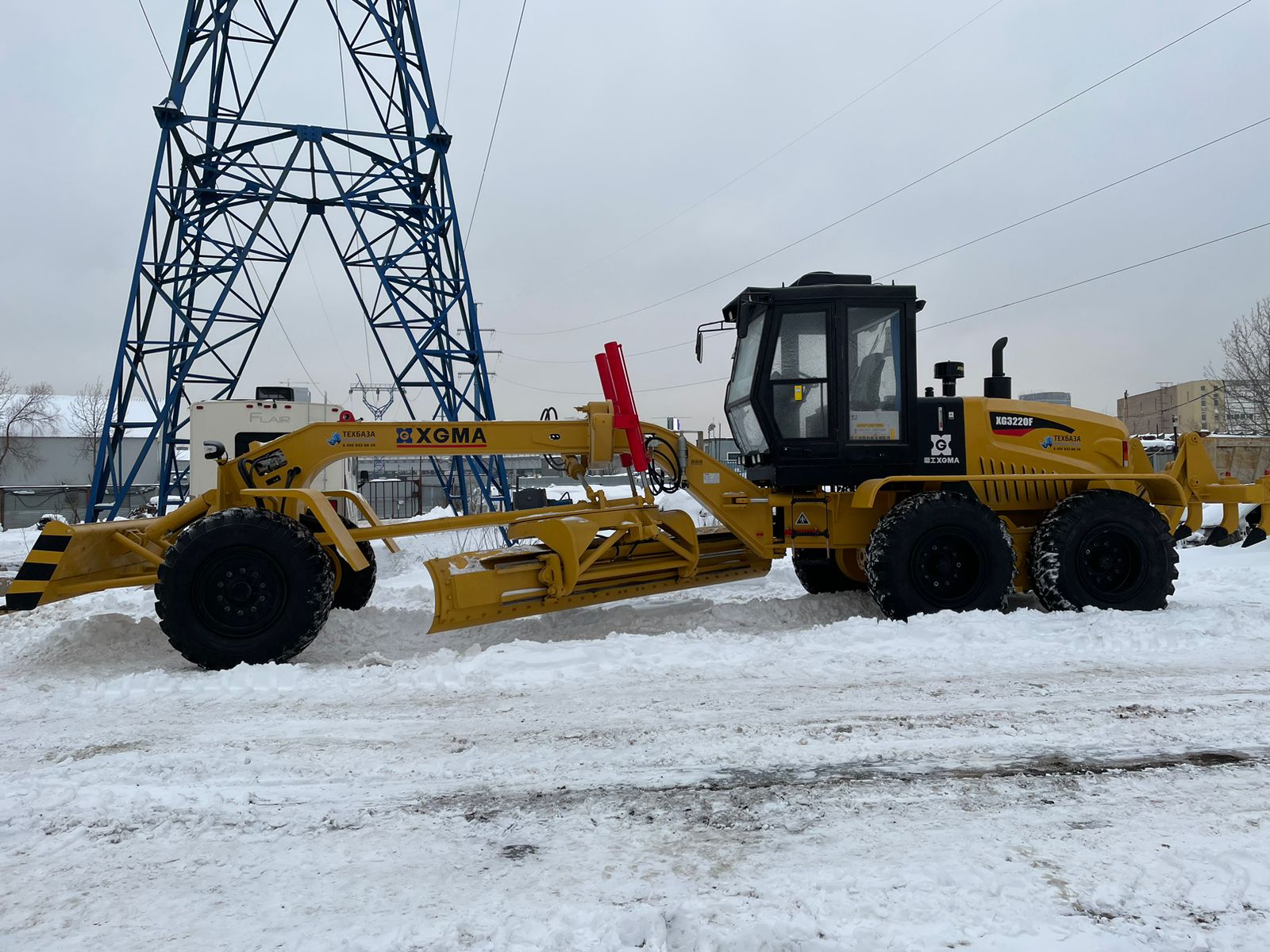 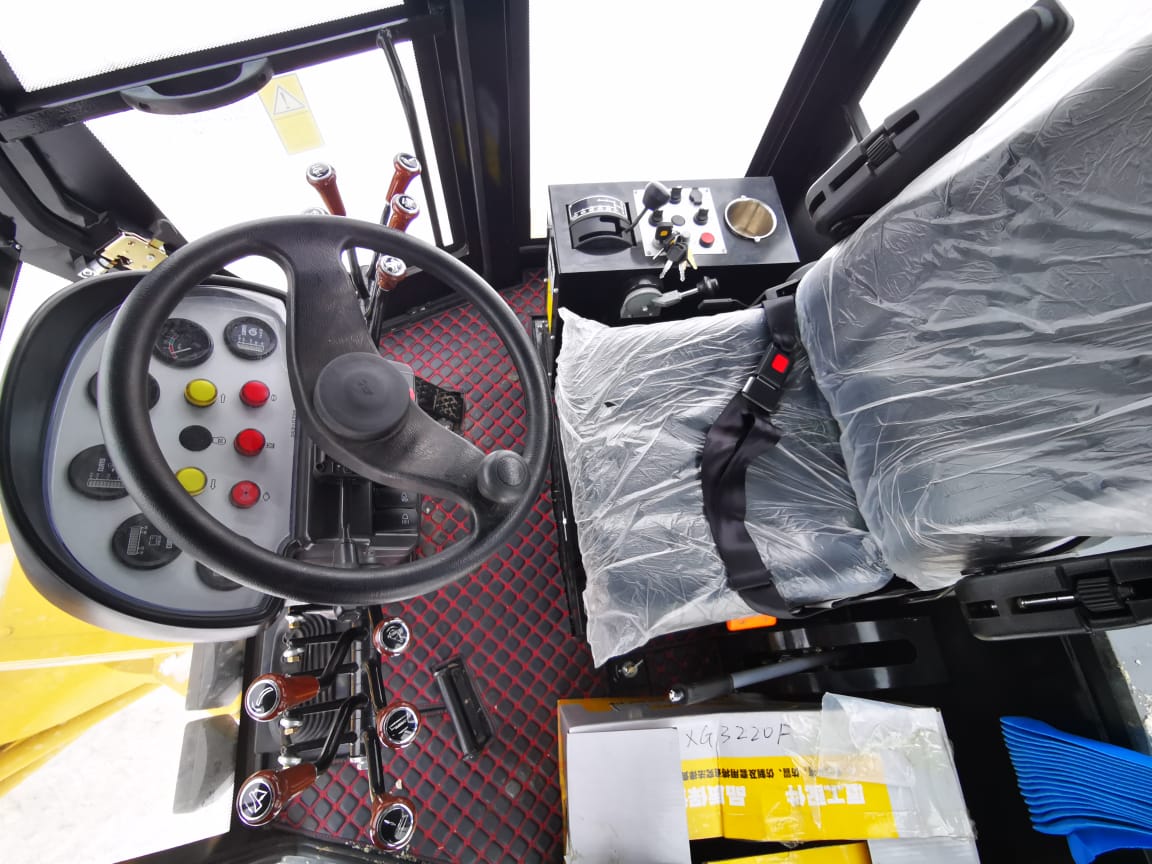 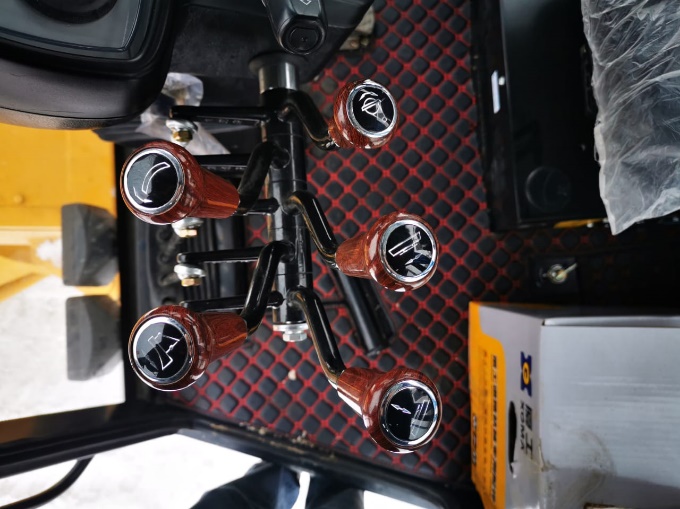 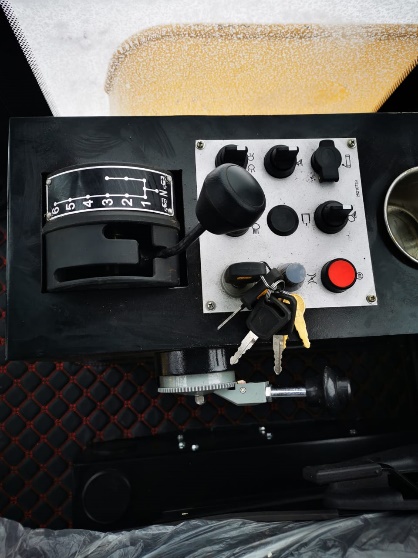 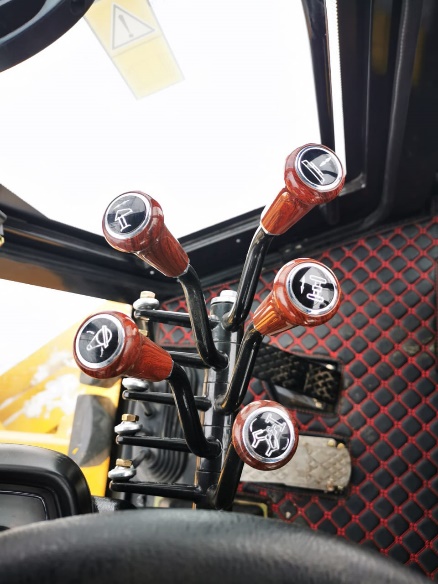 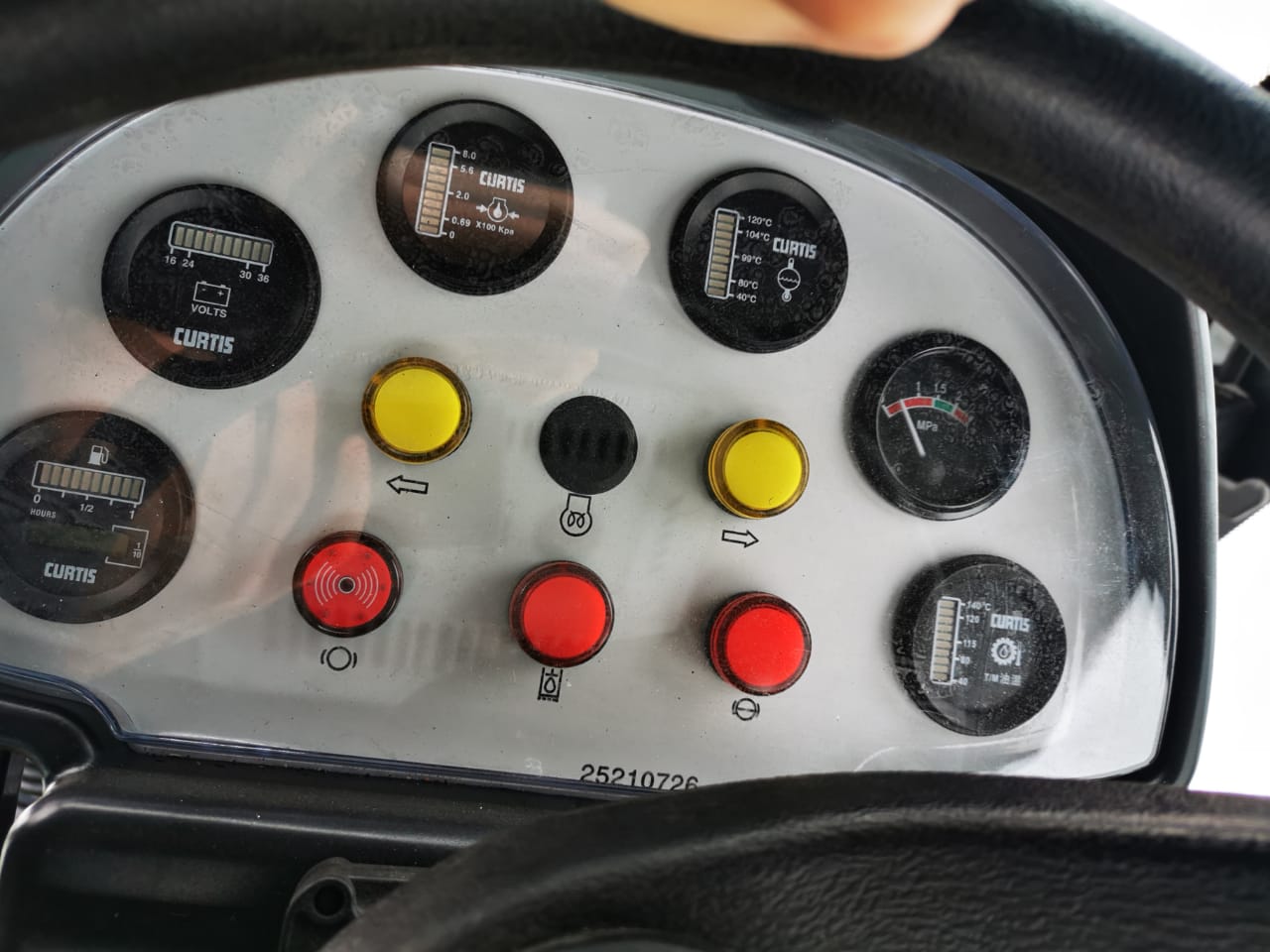 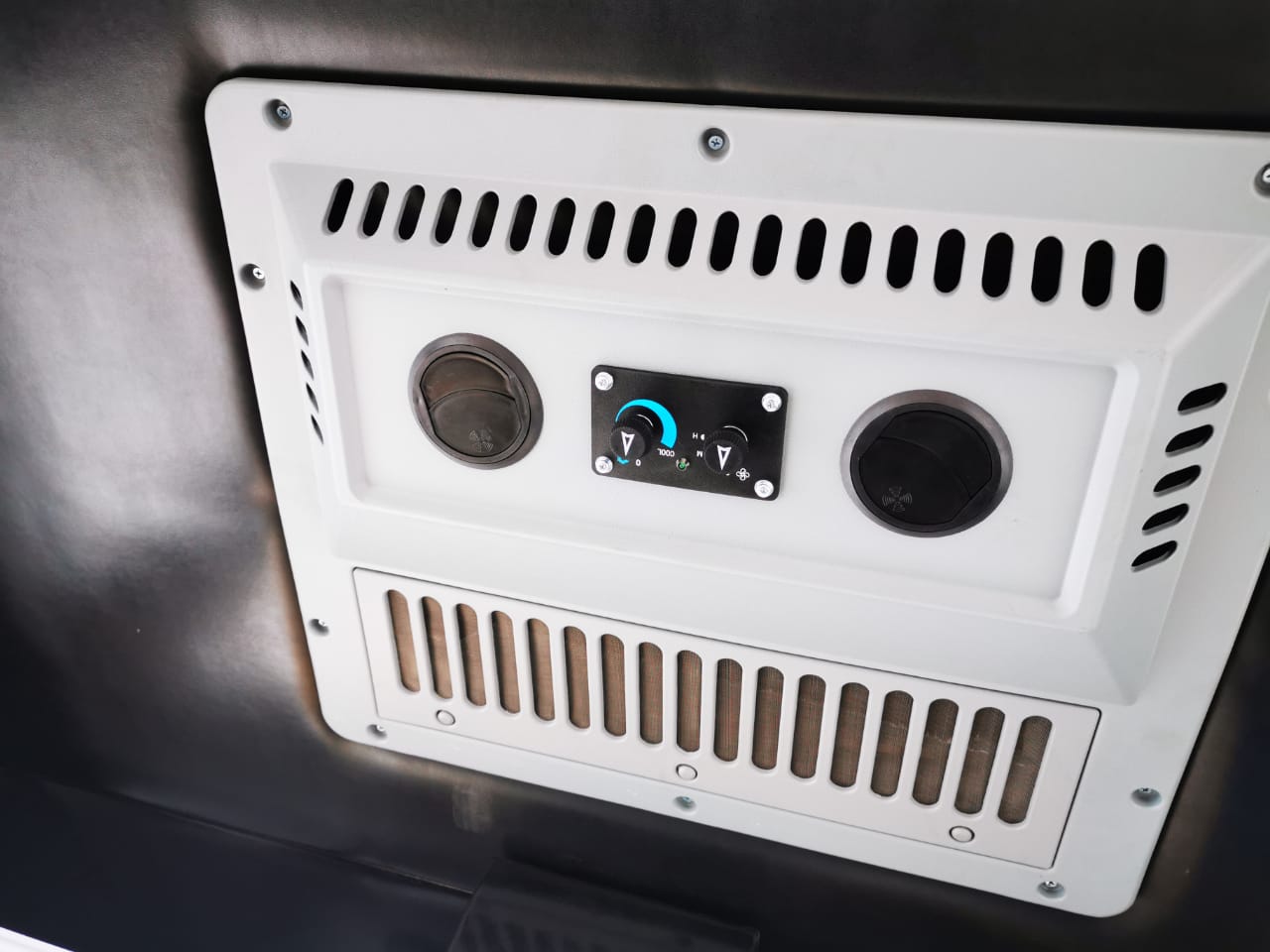 